ДС-191, ДГ-191, ДГ-192-ДИСТАНЦИОННОЕ ЗАДАНИЕ ПО ЖИВОПИСИ 2.Специальность  54.02.01 Дизайн (по отраслям) в культуре и искусствеспециализация «Дизайн среды» по программе углубленной подготовки.специализация «Дизайн графики» по программе углубленной подготовки.1. УЧЕБНОЕ ЗАДАНИЕ (копия). ЗАДАНИЕ НА 3 НЕДЕЛИ.Выполнить учебную копию с данного образца. Формат 50/40. Используемые материалы:АКВАРЕЛЬНАЯ БУМАГА, АКВАРЕЛЬ.Задачи: натюрморт скопировать по заданному образцу. Выполнить построение, используя правила линейной перспективы. Выполнить светотеневой колористический разбор постановки, показать плановость за счет разницы в касаниях и контрастах, используя разнообразные фактуры и касания кисти. Этапы ведения живописного натюрморта.1 учебная неделяСделать тональный фор-эскиз. Сделать цветной фор-эскиз. Выполнить композиционное решение натюрморта, расположить основные массы на плоскости. Выполнить построение предметов. 2 учебная неделя. Скинуть хорошее фото работы (1 ЭТАПА).Обсуждение ошибок с преподавателем.Выполнить первую прописку в цвете подмалевок, полупрозрачно. Выполнить светотеневой разбор натюрморта, показать материальность предметов при помощи тональной разницы и тепло холодности, разобрать касания, выделить главное, подчинить второстепенное.3 учебная неделя. Скинуть хорошее фото работы (2 ЭТАПА).Обсуждение ошибок с преподавателем.Завершение работы над натюрмортом.  Доработка живописного натюрморта Расставить акценты, сделать необходимые обобщения света и тени.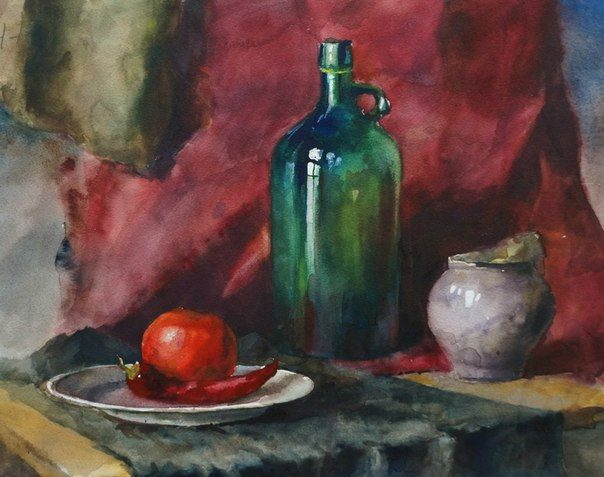 2.ДОМАШНЕЕ ЗАДАНИЕ (КОПИЯ).ФОРМАТ А4, Ф5Выполнить копию работы М.А. Врубеля.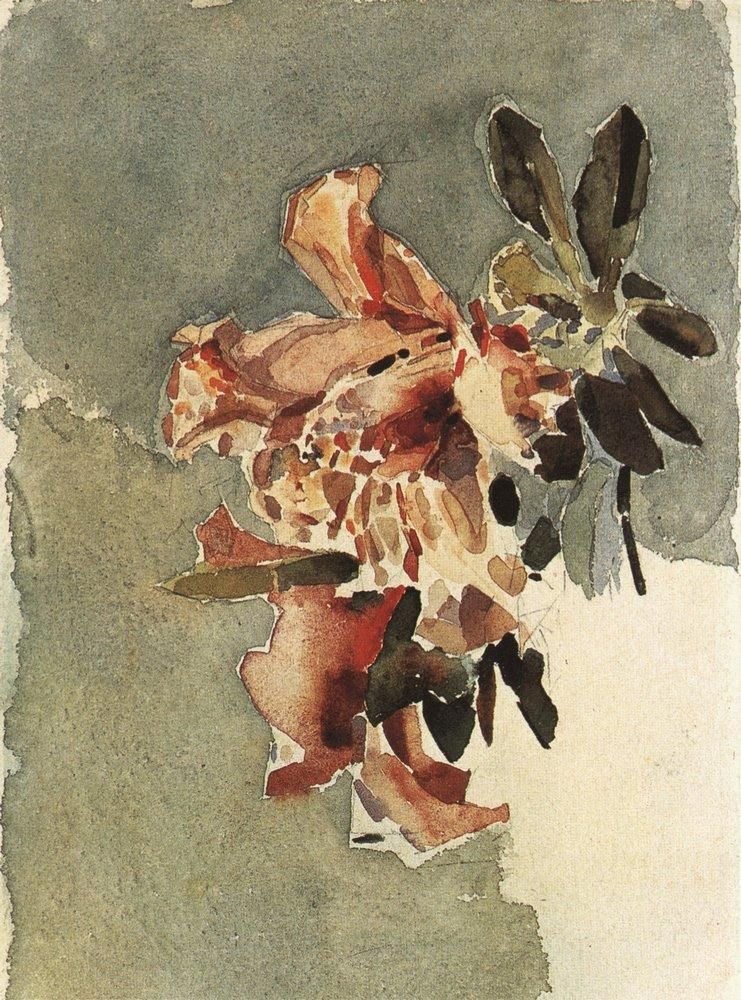 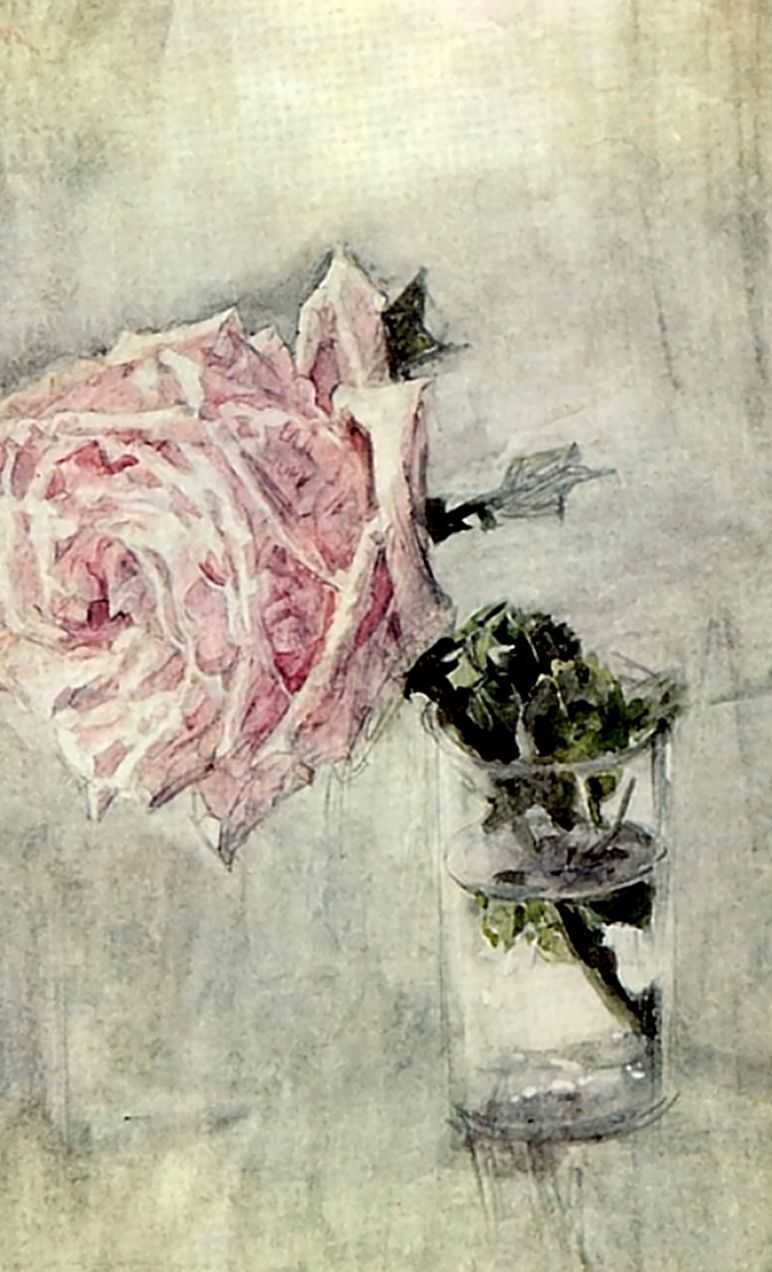 